系 列 推 荐凯特·汉密尔顿探案系列Kate Hamilton Mystery作者简介：康妮·贝瑞（Connie Berry）是“凯特·汉密尔顿探案系列”（Kate Hamilton Mysteries）的作者，该系列小说以英国为背景，讲述了一位拥有破案天赋的美国古董商的故事。和她的主人公一样，康妮也是由古董商抚养长大的，他们向她灌输了对历史、美术和旅游的热情。康妮曾在德国的佛雷堡大学（University of Freiburg）和牛津圣克莱尔学院（St. Clare's College, Oxford）读大学。2019年，康妮的作品获得了独立出版商图书奖解谜小说金奖（IPPY Gold Medal for Mystery），并入围阿加莎奖最佳处女作奖（Agatha Award’s Best Debut）决选名单。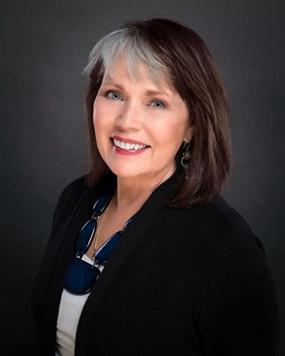 中文书名：《死亡之梦》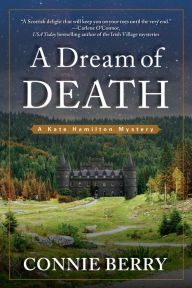 英文书名：A DREAM OF DEATH（Kate Hamilton Mystery #1）作    者：Connie Berry出 版 社：Crooked Lane代理公司：Biagi/ANA/Connie Xiao页    数：320页出版时间：2019年4月代理地区：中国大陆、台湾审读资料：电子稿类    型：惊悚悬疑内容简介：在苏格兰一个偏僻的岛屿上，美国古董商凯特·汉密尔顿（Kate Hamilton）调查了一起残忍的谋杀案，这起谋杀案是为了重现一场有数百年历史的悬案。苏格兰格伦罗斯岛的秋天来了又去，岛上的人们聚集在一起，参加一年一度的旅游季结束庆典——格子舞会。在意外事件发生之前，人们总是兴高采烈的。
最近出版的一本关于这座岛屿历史的小说，把成群结队的游客引到了这个小小的度假社区。这些游客当中就有美国古董商凯特·汉密尔顿。凯特不情愿地回到了她的丈夫去世的这座岛上，决心修复自己与他的姐姐的关系。他的姐姐是岛上一座豪华乡村别墅酒店的老板，这座酒店因其与邦尼王子查理（Bonnie Prince Charlie）的关系而闻名。还没等凯特打开并整理好行李，一具尸体就在第二天早上出现了，这场谋杀宛如一场一直未被破解的臭名昭著的谋杀案的重演，唯一指向凶手的线索在一个装饰奇特的古董棺材里。苏格兰警方对这一历史联系不予理睬，但是，当一个在当地很受欢迎的杂工被捕之后，凯特与一名来自英国萨福克的度假警探联手，一同抓住这名决心改写岛上历史和凯特未来的凶手。媒体评价：    “这是一部文笔绝佳，引人入胜的处女作小说，本书结合历史，呈现了一个令人难忘的背景和成熟、令人产生共鸣的人物角色。”----《图书馆周刊》（Library Journal）“本月处女作”星级书评“充满悬念且文笔优雅。”----《出版者周刊》（Publishers Weekly）“精心刻画的人物和有着现实背景的故事相得益彰，还附带这一段浪漫的历史支线情节及现代的风流韵事。”----《书目杂志》（Booklist）“这是一部激动人心的小说，充满了紧张和艰难的时刻，以及粗犷的苏格兰背景和作者有趣的情节展开。”
----《纽约书评》（New York Journal of Books）“这是一个类型小说大师精心创作的解谜故事。”----《中西部书评》（Midwest Book Review）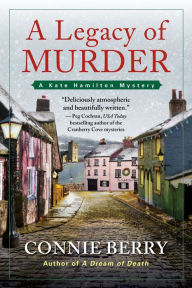 中文书名：《谋杀的遗产》英文书名：A LEGACY OF MURDER（Kate Hamilton Mystery #2）作    者：Connie Berry出 版 社：Crooked Lane代理公司：Biagi/ANA/Connie Xiao页    数：336页出版时间：2019年10月代理地区：中国大陆、台湾审读资料：电子稿类    型：惊悚悬疑内容简介：    美国古董商凯特·汉密尔顿在圣诞节期间，前往英国村庄进行旅行，结果这场旅行却变成了对一颗失踪的红宝石和一系列令人困惑的谋杀案的调查。圣诞节到了，古董商凯特·汉密尔顿要去看望她的女儿克莉丝汀（Christine），她住在英国古色古香的朗·巴斯顿。克里斯汀和她的男朋友特里斯坦（Tristan）在庄严但破败不堪的芬奇利大厅工作。凯特参观了伊丽莎白时代的房子和庭院，她对讲解员讲述的芬奇利储藏室的故事，以及围绕着著名宝藏的奇怪死亡都很感兴趣。但是在一个小湖旁边，凯特发现了一具被花园铲子打死的年轻女子的尸体。

    几乎失明的芭芭拉夫人（Lady Barbara）和她的忠实管家穆格（Mugg）住在芬奇利，她说服凯特调查被谋杀女人的工作。凯特发现一颗缅甸红宝石从传说中的血红戒指上消失了，取而代之留下的是一颗较小的石榴石。这起盗窃案和那个女人的死亡有关联吗？
凯特得知芭芭拉夫人的儿子多年前逃往委内瑞拉，他还涉嫌谋杀另一名年轻女子。这场谋杀的凶器属于一个老园丁，他现在成了头号嫌疑犯。但是，会是芭芭拉夫人的儿子回来再次犯下谋杀罪吗？当另一具尸体被发现时，线索指向了克莉丝汀。康妮·贝瑞在凯特·汉密尔顿探案系列这一传统英式解谜小说珍宝的第二部小说中，凯特要为女儿洗清罪名。媒体评价：    “这部安乐椅解谜小说包含一切要素：丰满的角色、巧妙的对白、柔情的爱情故事，以及毫不松懈的悬疑情节。”----《出版者周刊》（Publishers Weekly）“富有历史底蕴的故事背景，与古董有关的小窍门，还有充满急迫情绪的悬疑、浪漫故事中的令人惊讶的动机。”----《科克斯书评》（Kirkus Reviews）“出色的人物角色和优美的场景。”----《书目杂志》（Booklist）“简·K. 克莱兰（Jane K. Cleland）的书迷们一定会想读一读这个系列。”----《图书馆周刊》（Library Journal）“一个真正的宝藏。”----《中西部书评》（Midwest Book Review）“一个关于过去的秘密、结束、牢固的友谊和寻找答案的令人愉快的解谜故事。”----《淘沙书评》（Tulsa Book Review ）“贝瑞引领着她的主人公踏上了探索之路的一个非常令人满意的结局。”----《纽约书评》（New York Journal of Books）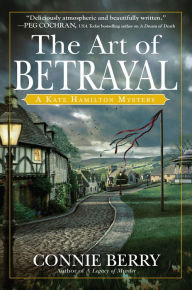 中文书名：《背叛的艺术》英文书名：THE ART OF BETRAYAL（Kate Hamilton Mystery #3）作    者：Connie Berry出 版 社：Crooked Lane代理公司：Biagi/ANA/Connie Xiao页    数：336页出版时间：2021年6月代理地区：中国大陆、台湾审读资料：电子稿类    型：惊悚悬疑内容简介：在康妮·贝瑞的凯特·汉密尔顿探案系列的第三部作品中，一具出现在五月集市盛会上的尸体使美国古董商凯特·汉密尔顿的春天戛然而止。英格兰的春天是神奇的——风铃草聚集在林地小径上，报春花和野生百里香点缀在草地上。古董商凯特·汉密尔顿将在朗·巴斯顿的萨福克村度过五月，并与警探汤姆·马洛里（Tom Mallory）共度宝贵时光。就在他们参加五月集会——根据一个著名的盎格鲁-撒克逊民间故事改编的年度盛会——的时候，一具尸体突然出现在了庆祝活动中。
更令凯特震惊的是，谋杀发生在古董店老板艾弗·特威迪（Ivor Tweedy）的储藏室里，而她负责寻找买家的一个珍贵的中国陶罐被偷了。艾弗很可能会因此破产。保险连这损失的一小部分都覆盖不到。
随着汤姆对本案的调查，凯特开始发现，这起谋杀案与当地的传说有着令人费解的相似之处。她了解得越多，就越确信，解决这两起案件的方法就藏在昂格鲁-撒克逊历史的迷雾深处和时代相传的背叛模式当中。凯特有责任揭开这个由谎言和骗局组成的凯尔特之结，并拯救艾弗的生意。媒体评价：    “这是一部将英国传说与当代犯罪故事结合在一起的传统解谜小说。”----《图书馆周刊》（Library Journal），星级书评“本书对于古董爱好者来说是一次愉快的阅读，它包含了复杂的谜团，却也拥有一丝浪漫。”
----《科克斯书评》（Kirkus Reviews） “本书描绘了一系列引人入胜的人物角色，他们定会吸引简·K. 克莱兰的‘乔西·普雷斯科特系列’（Josie Prescott novels）与芭芭拉·艾伦（Barbara Allan）的‘垃圾与宝藏解谜系列’（Trash ’n’ Treasures mysteries）的读者。”----《书目杂志》（Booklist）“这是一本具有英国乡村神秘主义最优秀传统的伟大作品。”----Gumshoe Review 中文书名：《记忆的阴影》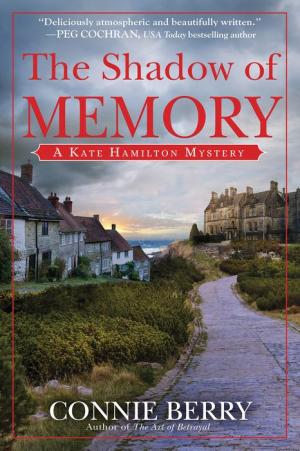 英文书名：THE SHADOW OF MEMORY（Kate Hamilton Mystery #4）作    者：Connie Berry出 版 社：Crooked Lane代理公司：Biagi/ANA/Connie Xiao页    数：352页出版时间：2022年5月代理地区：中国大陆、台湾审读资料：电子稿类    型：惊悚悬疑内容简介：    在凯特·汉密尔顿计划着与探长汤姆·马洛里（Tom Mallory）举行婚礼之际，她还在帮助同事艾弗·特威迪在尼日菲尔德疗养院进行一个项目，该疗养院目前正在被改建为豪华联排别墅。凯特和艾弗必须鉴定一幅15世纪的画作，并确认其出处是否为荷兰画家扬·范·艾克（Jan Van Eyck）。但是，当退休的刑事检察官威尔·帕克（Will Parker）被人发现死亡时，凯特才得知，疗养院的大厅里藏有的不仅仅是价值连城的艺术品。凯特惊讶地得知，威尔是她的朋友薇薇安·布恩（Vivian Bunn）的第一任男朋友，她已经58年没有见过他了。六十多年前，在一个海滨度假营地，威尔、维维安和其他三名少年闯进了一所废弃的房子，这座房子的主人曾是一位医生和他的妻子，他们两年前在这个房子里以非常奇怪的状态死去。现在，当这几个童年伙伴又有一个人意外死亡——接着又有第三个人意外死亡——很明显，这些孩子在那座房子里发现的东西比他们意识到的更多。威尔是回来警告他的旧爱了吗？当凯特将一桩六十年前的谋杀案与疗养院长期隐藏的秘密联系在一起时，她突然意识到，薇薇安和任何与她有联系的人的时间都所剩无几了。
谢谢您的阅读！请将回馈信息发至：萧涵糠（Connie Xiao）安德鲁·纳伯格联合国际有限公司北京代表处北京市海淀区中关村大街甲59号中国人民大学文化大厦1705室, 邮编：100872电话：010- 82449325传真：010-82504200Email: Connie@nurnberg.com.cn网站：www.nurnberg.com.cn豆瓣小站：英国安德鲁·纳伯格联合国际有限公司的小站 (douban.com)新浪微博：安德鲁纳伯格公司的微博_微博 (weibo.com)微信订阅号：“安德鲁﹒纳伯格联合国际有限公司北京代表处”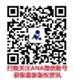 